Тройники переходные стальные (ГОСТ 17376-2001)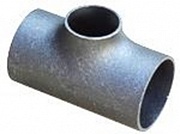 Давление номинальное PN, МПа (кг/см2): 16Присоединение к трубопроводу: приварнойМатериал корпуса: стальКонструкционные особенности: бесшовныеСреда: вода, пар, неагрессивные жидкостиГОСТ: ГОСТ 17376-2001НаименованиеДуМасса, кгТройник57 х 450,4Тройник76 х 450,8Тройник76 х 570,8Тройник89х 571,5Тройник89 х 761,5Тройник108 х 762,2Тройник108 х 892,2Тройник133 х 894,9Тройник133 х 1084,9Тройник159 х 1086Тройник159 х 1336Тройник219 х 15910,2Тройник273 х 15918,4Тройник273 х 21918,4Тройник325 х 21927,4Тройник325 х 27327,4Тройник377 х 27346Тройник377 х 32546Тройник426 х 32555,5Тройник426 х 37755,5